Стоимость туров в опции «Туры и Цены»Золотое кольцо Турции + Загадочная КаппадокияЗаезды до 18.03.2024 по пятницам, субботам, воскресеньям и понедельникамПродолжительность8 дней / 7 ночейМаршрут:Стамбул - Анкара - Каппадокия - Султанханы + Анталия - Памуккале - Бурса - СтамбулПрограмма для заездов по пятницам и воскресеньям	1	Прибытие в Стамбул (ночь Стамбул 4*)2	Стамбул - Столица императоров (ночь Стамбул 4*)3	Анкара - Загадочная Каппадокия	(ночь Каппадокия 4*)4	Воздушные шары и Каппадокия (ночь Каппадокия 4*)5	Султанханы + Анталия (ночь Анталия 4*)6	Памуккале – Иераполис (ночь Памуккале 4*)7	Становление Османской Империи – Бурса (ночь Стамбул 4*)	 	Программа для заездов по субботам и понедельникам1	Прибытие в Стамбул (ночь Стамбул 4*)2	Анкара - Загадочная Каппадокия (ночь Каппадокия 4*)3	Воздушные шары и Каппадокия (ночь Каппадокия 4*)4	Султанханы + Анталия (ночь Анталия 4*)5	Памуккале – Иераполис (ночь Памуккале 4*)6	Становление Османской Империи – Бурса (ночь Стамбул 4*)7	Стамбул - Столица императоров (ночь Стамбул 4*)Программа тура1 день. Прибытие в СтамбулВстреча с гидами. Трансфер аэропорт - отель. Ночь в отеле в провинции Стамбула. Завтрак и ужин не включен.2 день. Анкара - Загадочная Каппадокия (экскурсии включены в стоимость)После завтрака в отеле направляемся в Анкару. Вы посетите знаменитый музей Ататюрка, подробно рассказывающий о жизни того времени, сохранивший личные вещи Мустафы Кемаля. Время для обеда. После предстоит переезд из Анкары в Каппадокию. По прибытии для вас будет проведена экскурсия по очаровывающему ландшафту Каппадокии, который еще называют «лунный ландшафт». Вы посетите Долину Любви и Долину Дербент, Аванос, удивительные смотровые площадки с потрясающими видами, керамическую фабрику, знаменитые три красавицы и ковровую фабрику, а также подземный город (в зависимости от времени прибытия в Каппадокию экскурсия может быть перенесена на следующий день).Ночь в отеле Каппадокии. Завтрак и ужин включены.3 день. Воздушные шары и Каппадокия (экскурсии за дополнительную плату)Увидеть Каппадокию «Страну прекрасных коней» можно не только с земли, но и поднявшись высоко в небо. Невероятные красоты, которые откроются вашему взору, не оставят вас равнодушными. Осуществить подобное путешествие можно на воздушном шаре! Удивительный ландшафт, десятки поднимающихся в небо шаров в лучах восходящего солнца, рассвет и удивительная картина пробуждения Каппадокии будет наверняка самым ярким впечатлением. Почти часовой полет позволит вам насладиться долинами и увидеть места, недоступные для пешего посещения (экскурсия за дополнительную плату ранним утром).После завтрака в отеле будет возможность посетить музей под открытым небом Гереме – национальный парк-музей под защитой Юнеско - это ансамбль церквей, изумительного ландшафта и старинных фресок, сохранившийся на протяжении столетий (экскурсия за дополнительную плату).Вечером вам представится возможность при желании принять участие в удивительном шоу крутящихся дервишей (экскурсия за дополнительную плату). Ночь в отеле Каппадокии. Завтрак и ужин включены.4 день. Султанахны (экскурсия включена в стоимость) + Анталия (экскурсия за дополнительную плату)После раннего завтрака в отеле Вас ждет переезд в город Султанханы. Там Вы посетите старинный Караван-Сарай – крепость, построенную в 1229 году, с массивными стенами, место отдыха и ночлега для проходящих караванов, сохранившуюся до наших дней. После экскурсии вы отправитесь в жемчужину Турецкой Ривьеры – Анталию, где ваш ждет увлекательная прогулка на яхте. (экскурсия за дополнительную плату).Заселение в отель в Анталии. Ночь в отеле Анталии. Завтрак и ужин включены.5 день. Памуккале - Иераполис (экскурсия за дополнительную плату)После завтрака в отеле вас ждут руины античного города Иераполис, который расположился на известняковых терассах. Здесь находятся развалины храма Аполлона, датируемые III веком н.э. Дальше мы поедем в Памуккале к «хлопковому замку». Видимые издалека всемирно известные белоснежные террасы (травертиновые образования) возникли в результате отложения солей из насыщенных кальцием источников термальных вод (экскурсия за дополнительную плату). Возвращение в отель и ночь в Памуккале. Завтрак и ужин включены.6 день. Становление Османской империи – Бурса (экскурсия включена в стоимость)После завтрака в отеле отправление в Бурсу. Бурса - первая столица Великой Османской Империи. Здесь возможно прочувствовать настоящий османский дух наулочках города, в исторических местах. Панорамный обзор города.Далее переезд в Стамбул – уникальный город в мире, стоящий на двух континентах одновременно, и самый большой город в Турции, с богатой историей, необычайной архитектурой и идеальным местоположением. Ночь в отеле в провинции Стамбула. Ужин не включен.7 день. Стамбул - Столица императоров (экскурсии за дополнительную плату)После завтрака вы отправитесь на площадь Ипподрома. Древнейшие памятники в самом центре и вокруг этой площади являются важнейшими достопримечательностями Стамбула. После этого вы посетите Собор Святой Софии в Константинополе. Айя-Софья, Великая церковь, а ныне мечеть — у этой интереснейшей постройки существует множество названий. О возведенном храме в свое время ходило множество легенд о затраченных ресурсах, но все они меркли по сравнению с действительностью. Затем вы окажетесь в Голубой Мечети султана Ахмета. Это одна из немногих мечетей в мире, имеющих шесть минаретов. Затем вашему вниманию будет представлен Дворец Топкапы, являющийся крупнейшим и старейшим дворцом в мире, сохранившимся до наших дней. Дворец расположен на месте первого поселения в Стамбуле, занимает один из семи холмов города и возвышается на историческом полуострове, откуда открывается великолепный вид на Золотой Рог, Босфор и Мраморное море. На протяжении 400 лет этот дворец являлся центром управления Османского Государства, одной из трёх крупнейших империй мира. Далее вы отправитесь в увлекательнейшую прогулку на кораблике по Босфору (экскурсия за дополнительную плату).Ночь в отеле в провинции Стамбула. Ужин не включен.8 день. ОтъездВ зависимости от времени вылета комфортабельный автобус доставит вас в аэропорт для возвращения домой. Ужин не включен.ВНИМАНИЕ!!!В программе могут быть изменения в зависимости от погодных условий и времени вылета. Программа может начинаться в обратном порядке.Предположительные отели по туру*:Стамбул – Sogut Hotel and Spa, Alrazi Hotel, Ramada Hotel & Suites By Wyndham IstanbulКаппадокия – Signature Hotel, Suhan hotel, Tassaray Hotel, Aden Hotel, Turkish Cave House HotelПамуккале - Colosae Termal Hotel, Adem Pira Hotel, Halici Hotel* Это предположительные отели по программе, которые не выбираются заранее и могут быть заменены другими отелями такой же категории.Отели по программе находятся удаленно от исторических мест в провинции указанных городов.В одной группе до 45 человек.В отношении туристов, не следующих по программе тура либо же отделяющихся от группы, применяются меры со стороны туроператора в виде аннуляции всех входящих услуг по программе.По международным стандартам заселение в отель в 14:00, освобождение номеров в 12:00.Завтрак в первый день (день заезда) не предусмотрен.Ужин в последний день (день выезда) не предусмотрен.Туроператор оставляет за собой право внести изменения в программу, изменить даты заездов или же прекратить действие программы. А также отменять экскурсии за дополнительную плату, если не набралось необходимое количество человек для ее проведения.Данная программа тура не является официальной программой и не может служить основанием для рекламации.В стоимость тура включено:размещение в отелях 4*;питание по программе;экскурсии по программе;все групповые трансферы по программе;групповой трансфер аэропорт/отель/аэропорт;русскоговорящий профессиональный гид.Дополнительные услуги:все дополнительные экскурсии;входные билеты на все объекты и музеи;обеды.Стоимость дополнительных экскурсий. Экскурсии приобретаются на месте у гида.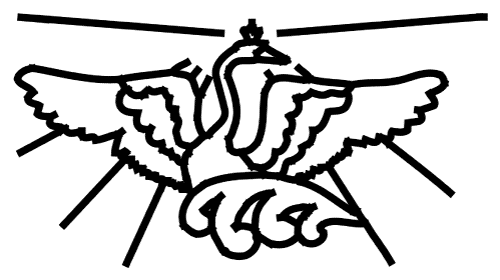 Туристическая компания «Белый Лебедь»тел. +7(495) 505-13-45, +7(495) 978-68-53info@beliylebed.ru   www.beliylebed.ru